Приложение № 3.УтверждаюДиректор школы:		Ж.А.Котова.Приказ № 96 от 17.08.2022 года.«Алгоритм действий»педагога (классного руководителя) МБОУ Отрадовская СОШ  при работе с детьми, находящимися в кризисном состоянии (склонными к суицидальному поведению).·         Если вы увидели, хотя бы один из признаков того, что ребенок находится в кризисной ситуации, постарайтесь уделить ему внимание и найти повод, чтобы поговорить.·         Сохраняйте спокойствие. Вы должны показать ребенку то, что с ним происходит, для вас важно, и вы готовы ему помочь, например: «Мне кажется, с тобой что-то происходит - ты не такой, как обычно грустный, задумчивый, молчаливый, т.п. у тебя что-то случилось? Если ты позволишь, я буду рад (рада) тебе помочь». Важной задачей такого разговора является уговорить ребенка обратиться за помощью - к школьному психологу, родителям. Говорите без эмоционального давления, но уверенно и настойчиво.·         После беседы с ребенком классному руководителю следует поговорить с родителями (в беседе с ребенком скажите ему об этом, обсудите эту ситуацию и заручитесь его согласием). В беседе с родителями обратите внимание на то, что в данном случае возможно только спокойное поведение и принятие ребенка, никаких обвинений, и, тем более, игнорирования изменений в его состоянии и поведении. Убедите родителей обратиться к психологу.Как говорить с подростком, размышляющим о суициде·         Если Вы увидели хотя бы один из признаков того, что ребенок находится в кризисной ситуации, это уже достаточный повод для того, чтобы уделить ему внимание и поговорить.·         Слова о самоубийстве часто являются криком о помощи, о том, что подростку тяжело. Поэтому никогда не игнорируйте такие высказывания. Ребенок, думающий о самоубийстве, ощущает безнадёжность, собственную беспомощность в сложившейся ситуации, не видит выхода из возникших трудностей, из болезненного эмоционального состояния. Внимательно выслушайте подростка. Подростки очень часто ощущают себя одинокими и переживают из-за того, что не могут искренне поделиться с кем- либо своими мыслями и чувствами. Постарайтесь понять проблему, скрытую за словами.·         Скажите подростку о том, что он сделал верный шаг, обратившись к Вам, приняв вашу помощь. Проявляйте уверенность в разговоре. Ваша уверенность в себе, компетентность и заинтересованность в судьбе подростка будут эмоциональной опорой для него.·         Оцените глубину эмоциональных переживаний подростка, серьезность его намерений и чувств. Находясь в депрессивном состоянии, подросток может скрывать свои проблемы и не показывать чувства.·         Аккуратно спросите подростка, не думает ли он (или она) о самоубийстве. Такой вопрос дает возможность подростку открыто рассказать о своих проблемах. Задавайте вопросы, спрашивая о тревожащей ситуации и о том, какая помощь необходима. Спросите, можете ли вы ему помочь и как, с его точки зрения, это лучше сделать.·         В разговоре с подростком не утверждайте и не настаивайте на том, что ситуация проста, ему живется лучше других. Остерегайтесь высказываний «у всех есть такие же проблемы». Они заставляют ребенка ощущать себя еще более ненужным и незначимым. При этом, подчеркните временный характер затруднений.·         Пытаясь отговорить подростка от самоубийства, не акцентируйте внимание на чувстве долга и совести (подумай о родителях, об учителях и т.д.). Сделайте упор на положительные и сильные стороны личности подростка, которые он может использовать, чтобы преодолеть возникшие затруднения.·         Старайтесь вселить в подростка надежду, направленную на укрепление его сил и возможностей, с опорой на сильные стороны его личности.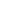 ·         Постарайтесь совместно с подростком найти альтернативные способы решения проблемы.·         Если вы классный руководитель, свяжитесь с родителями ребенка ‘и поделитесь своими наблюдениями.·         Обратитесь к школьному психологу или к другим специалистам за помощью.·         Старайтесь не оставлять подростка в одиночестве.Памятка классному руководителю·         Способствуйте созданию и поддержанию благоприятной, дружеской атмосферы в классе, побуждайте учащихся к совместной деятельности и сотрудничеству.·         Придерживайтесь такого стиля взаимоотношений с подростками, чтобы в трудной жизненной ситуации при необходимости каждый учащийся мог обратиться к вам за помощью. Помните о неэффективности авторитарного стиля при взаимодействии с подростками. Чрезмерные запреты, ограничения и наказания могут спровоцировать у подростка ответную агрессию, направленную как на других, так и на самого себя.·         Классный час используйте как возможность для беседы о будущем и перспективах в жизни. В подростковом возрасте формируется картина будущего, поэтому подростки обычно видят или совсем отдаленное будущее, или текущий момент. Поговорите о том, какие цели ставят перед собой учащиеся, как намерены их добиваться, помогите им составить план конкретных и реалистичных действий.·         Обязательно обращайте внимание на ситуации, в которых кто-либо из учащихся становятся объектом агрессии со стороны других. Говорите с участниками конфликтов таким образом, чтобы был услышан каждый, при этом оставайтесь нейтральным, не занимая сторону кого-либо из участников конфликта.·         Объясните учащимся, что для достижения успеха ценен и важен опыт ошибок, неудач. Возможность учиться на ошибках является одним из способов развития личности.·         Помогайте учащимся найти те сферы, в которых они могут быть успешными.·         Если вы понимаете, что у вас по каким-либо причинам не получается сохранить контакт с учащимся или классом, обратитесь за помощью к психологу.